Skema til brug ved udbetaling af undervisningshonorar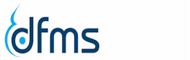 A. Udfyldes af underviser    (alle felter skal udfyldes) Ved udenlandsk foredragsholder anføres nationalitet og fødselsdag i CPR feltetA. Udfyldes af underviser    (alle felter skal udfyldes) Ved udenlandsk foredragsholder anføres nationalitet og fødselsdag i CPR feltetA. Udfyldes af underviser    (alle felter skal udfyldes) Ved udenlandsk foredragsholder anføres nationalitet og fødselsdag i CPR feltetA. Udfyldes af underviser    (alle felter skal udfyldes) Ved udenlandsk foredragsholder anføres nationalitet og fødselsdag i CPR feltetA. Udfyldes af underviser    (alle felter skal udfyldes) Ved udenlandsk foredragsholder anføres nationalitet og fødselsdag i CPR feltetA. Udfyldes af underviser    (alle felter skal udfyldes) Ved udenlandsk foredragsholder anføres nationalitet og fødselsdag i CPR feltetCPR-nr.: 				                        CPR-nr.: 				                        CPR-nr.: 				                        CPR-nr.: 				                        CPR-nr.: 				                        Navn: Adresse: 
Postnr. og by: 
Mailadresse: Telefon: Navn: Adresse: 
Postnr. og by: 
Mailadresse: Telefon: Navn: Adresse: 
Postnr. og by: 
Mailadresse: Telefon: Navn: Adresse: 
Postnr. og by: 
Mailadresse: Telefon: Navn: Adresse: 
Postnr. og by: 
Mailadresse: Telefon: Kursus:	 Dato/periode for undervisning: Kursussted: Adresse:	 Bank Kontonummer:(Udenlandsk konto: IBAN)Bank Kontonummer:(Udenlandsk konto: IBAN)Bank Kontonummer:(Udenlandsk konto: IBAN)Bank Kontonummer:(Udenlandsk konto: IBAN)Bank Kontonummer:(Udenlandsk konto: IBAN)Bank Kontonummer:(Udenlandsk konto: IBAN)UdgiftstypeÅrAntalUndervisningsformKR1Forelæsningstimer á 1786,85 kr2Efterflg. diskussion á 446,71 kr 3Kursuslederhonorar á 8000 kr4Medhjælpertimer a´ 295,61 kr5Transport (husk bilag)IaltUndervisers underskrift: Undervisers underskrift: Undervisers underskrift: Undervisers underskrift: Undervisers underskrift: B. Udfyldes af KursuslederenB. Udfyldes af KursuslederenB. Udfyldes af KursuslederenB. Udfyldes af KursuslederenB. Udfyldes af KursuslederenB. Udfyldes af KursuslederenDato:                                      UnderskriftDato:                                      UnderskriftDato:                                      UnderskriftDato:                                      UnderskriftDato:                                      UnderskriftDato:                                      UnderskriftSkemaet og relevante bilag skannes ind og sendes til kursusleder, der videresender til DFMS kasserer: (Thea Lousen, e-mail: lousen@dadlnet.dk )            Skemaet og relevante bilag skannes ind og sendes til kursusleder, der videresender til DFMS kasserer: (Thea Lousen, e-mail: lousen@dadlnet.dk )            Skemaet og relevante bilag skannes ind og sendes til kursusleder, der videresender til DFMS kasserer: (Thea Lousen, e-mail: lousen@dadlnet.dk )            Skemaet og relevante bilag skannes ind og sendes til kursusleder, der videresender til DFMS kasserer: (Thea Lousen, e-mail: lousen@dadlnet.dk )            Skemaet og relevante bilag skannes ind og sendes til kursusleder, der videresender til DFMS kasserer: (Thea Lousen, e-mail: lousen@dadlnet.dk )            Skemaet og relevante bilag skannes ind og sendes til kursusleder, der videresender til DFMS kasserer: (Thea Lousen, e-mail: lousen@dadlnet.dk )            